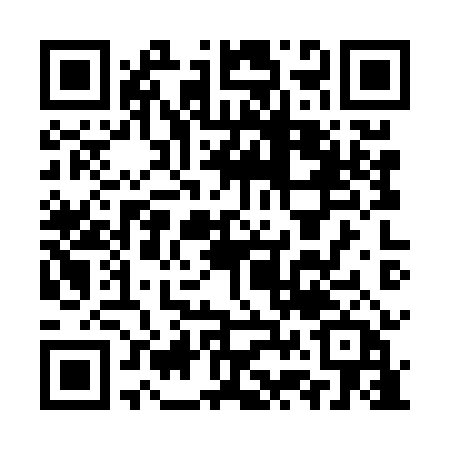 Ramadan times for Przechlewko, PolandMon 11 Mar 2024 - Wed 10 Apr 2024High Latitude Method: Angle Based RulePrayer Calculation Method: Muslim World LeagueAsar Calculation Method: HanafiPrayer times provided by https://www.salahtimes.comDateDayFajrSuhurSunriseDhuhrAsrIftarMaghribIsha11Mon4:164:166:1512:013:505:485:487:3912Tue4:144:146:1212:013:515:505:507:4113Wed4:114:116:1012:003:535:525:527:4414Thu4:094:096:0712:003:545:545:547:4615Fri4:064:066:0512:003:565:565:567:4816Sat4:034:036:0211:593:585:585:587:5017Sun4:004:006:0011:593:596:006:007:5218Mon3:583:585:5711:594:016:016:017:5419Tue3:553:555:5511:594:026:036:037:5620Wed3:523:525:5311:584:046:056:057:5921Thu3:493:495:5011:584:056:076:078:0122Fri3:463:465:4811:584:076:096:098:0323Sat3:433:435:4511:574:086:116:118:0524Sun3:403:405:4311:574:096:136:138:0825Mon3:373:375:4011:574:116:146:148:1026Tue3:343:345:3811:574:126:166:168:1227Wed3:313:315:3511:564:146:186:188:1428Thu3:283:285:3311:564:156:206:208:1729Fri3:253:255:3011:564:176:226:228:1930Sat3:223:225:2811:554:186:246:248:2231Sun4:194:196:2612:555:197:267:269:241Mon4:164:166:2312:555:217:277:279:272Tue4:134:136:2112:545:227:297:299:293Wed4:104:106:1812:545:237:317:319:324Thu4:074:076:1612:545:257:337:339:345Fri4:034:036:1312:545:267:357:359:376Sat4:004:006:1112:535:277:377:379:397Sun3:573:576:0912:535:297:397:399:428Mon3:533:536:0612:535:307:407:409:459Tue3:503:506:0412:525:317:427:429:4710Wed3:473:476:0112:525:337:447:449:50